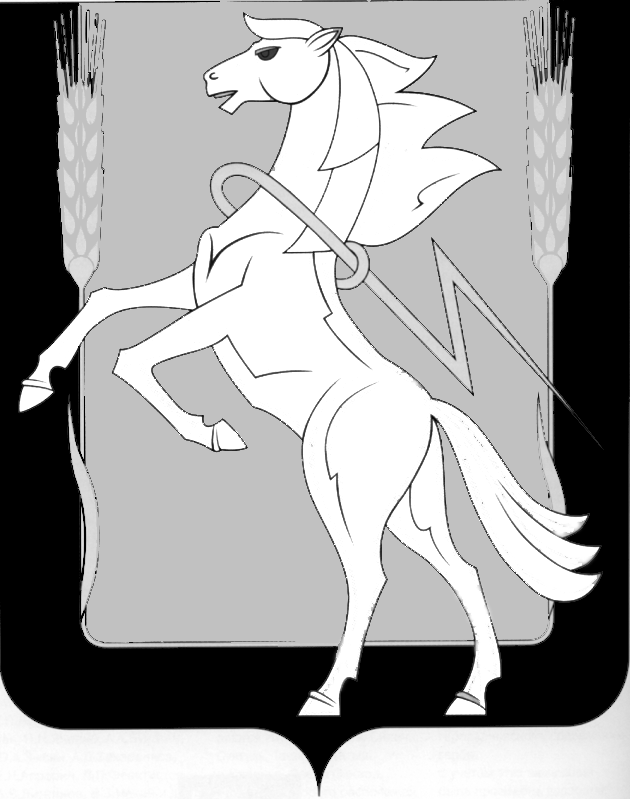 Совет депутатов Саккуловского сельского поселенияСосновского муниципального поселения Челябинской областишестого созываР Е Ш Е Н И Е п.Саккуловоот «01» февраля 2021 г. № 21Об  утверждении   Положения о порядке и условиях  предоставления иных межбюджетных трансфертов  из   бюджета  Саккуловского сельского поселениябюджету Сосновского муниципального районаВ соответствии со статьями 9 и 142.5 Бюджетного кодекса Российской Федерации, частью 4 статьи 65 Федерального закона от 6 октября 2003 г. № 131-ФЗ                «Об общих принципах организации местного самоуправления в Российской   Федерации», Уставом  Саккуловского сельского поселения  и Положением  о  бюджетном процессе  в Саккуловском сельском поселении, утвержденном решением Совета депутатов Саккуловского сельского поселения от 01.02.2021 г. № 20, Совет депутатов Саккуловского сельского поселения шестого созываРЕШИЛ:1. Утвердить  прилагаемое  Положение о  порядке  и условиях  предоставления иных межбюджетных трансфертов из бюджета Саккуловского сельского поселения бюджету Сосновского муниципального района.2.  Настоящее Решение разместить на официальном сайте Саккуловского сельского поселения.3. Настоящее Решение вступает в силу со дня подписания. Глава   Саккуловского сельского поселения           					Т.В.АбрароваПредседатель Совета депутатовСаккуловского сельского поселения			Н.З.Гизатуллина          УтвержденорешениемСовета депутатовСаккуловского сельского поселенияот 01 февраля 2021 г. N 21Положение  о  порядке  и условиях  предоставления   иных  межбюджетных  трансфертов   из   бюджетаСаккуловского сельского поселения бюджету Сосновского муниципального района1. Общие положенияНастоящим Положением, принятым в соответствии  со статьями 9 и 142.5 Бюджетного кодекса Российской Федерации, частью 4 статьи  65 Федерального закона от 6 октября 2003 г.  № 131-ФЗ «Об общих принципах организации местного самоуправления в Российской   Федерации», Уставом Саккуловского сельского поселения и Положением о бюджетном процессе в Саккуловского сельского поселения, устанавливается порядок и условия предоставления иных межбюджетных трансфертов   из   бюджета Саккуловского сельского поселениябюджету Сосновского муниципального района.2. Порядок и условия  предоставления иных межбюджетных трансфертов2.1. Целью  предоставления иных   межбюджетных трансфертов    из бюджета Саккуловского сельского поселения бюджету  Сосновского муниципального района является финансовое обеспечение переданных органами местного самоуправления Саккуловского сельского поселения органам местного самоуправления Сосновского муниципального района полномочий по решению вопросов местного значения Саккуловского сельского поселения, установленных в соответствии с Федеральным законом от 6 октября 2003 г. № 131-ФЗ «Об общих принципах местного самоуправления в Российской Федерации», законами Челябинской области, в соответствии с заключаемыми соглашениями; иные случаи, установленные бюджетным законодательством Российской Федерации, бюджетным законодательством Челябинской области и (или) муниципальными правовыми актами  Саккуловского сельского поселения.2.2. Предоставление иных межбюджетных трансфертов из бюджета Саккуловского сельского поселения бюджету Сосновского муниципального района осуществляется за счет доходов бюджета Саккуловского сельского поселения.2.3.  Иные межбюджетные трансферты из бюджета Саккуловского сельского поселения бюджету Сосновского муниципального района отражаются в доходной части бюджета Сосновского муниципального района согласно классификации доходов бюджетов.2.4. Иные межбюджетных трансферты из бюджета Саккуловского сельского поселения Сосновского муниципального района предоставляются, в том числе, в рамках реализации муниципальных программ Сосновского муниципального района, программ Саккуловского сельского поселения.2.5. Условия предоставления и расходования иных межбюджетных трансфертов устанавливаются муниципальными правовыми актами администрации Саккуловского сельского поселения. 2.6.  Объем  иных   межбюджетных  трансфертов   утверждается   в     решении о бюджете Саккуловского сельского поселения на очередной финансовый год (очередной финансовый год и плановый период) или посредством внесения изменений в решение о бюджете   Саккуловского сельского поселения на очередной финансовый год (очередной финансовый год и плановый период) или путем внесения изменений в сводную бюджетную роспись расходов бюджета Саккуловского сельского поселения.2.7. Иные межбюджетные трансферты из бюджета Саккуловского сельского поселения бюджету Сосновского муниципального района предоставляются в пределах суммы, утвержденной решением о бюджете   Саккуловского сельского поселения на очередной финансовый год (очередной финансовый год и плановый период), и в соответствии с решением Саккуловского сельского поселения. 2.8. Иные межбюджетные трансферты из   бюджета Саккуловского сельского поселения предоставляются бюджету Сосновского муниципального района на основании соглашений, заключенных между администрацией Саккуловского сельского поселения и администрацией Сосновского муниципального района в соответствии с решением Саккуловского сельского поселения.2.9. Соглашение   о предоставлении    иных    межбюджетных   трансфертов бюджету Сосновского муниципального района должно содержать следующие положения:1) целевое назначение иных межбюджетных трансфертов;2) условия предоставления и расходования иных межбюджетных трансфертов;3)объем бюджетных ассигнований, предусмотренных на предоставление иных межбюджетных трансфертов;4) порядок перечисления иных межбюджетных трансфертов;5) сроки действия соглашения;6) финансовые санкции за неисполнение соглашений;7) иные условия.2.10. Порядок заключения соглашений определяется Уставом Саккуловского сельского поселения и (или) нормативными правовыми актами Совета депутатов Саккуловского сельского поселения2.11.  Подготовка проекта соглашения о предоставлении иных межбюджетных трансфертов бюджету Сосновского муниципального района осуществляется главным распорядителем средств бюджета Саккуловского сельского поселения производящим перечисление иных межбюджетных трансфертов.2.12. Иные межбюджетные трансферты из бюджета Саккуловского сельского поселения бюджету Сосновского муниципального района предоставляются после заключения соглашения с Сосновским муниципальным районом. 2.13.  Иные межбюджетные трансферты из бюджета Саккуловского сельского поселения перечисляются в бюджет Сосновского муниципального районапутем зачисления денежных средств на счет  соответствующего главного администратора доходов Сосновского муниципального района, открытый  в  органе, осуществляющем  кассовое  исполнение бюджета Сосновского муниципального района. 2.14. Операции по остаткам иных межбюджетных трансфертов, не использованных по состоянию на 1 января очередного финансового года, осуществляются в порядке, установленном Саккуловского сельского поселения в соответствии с пунктом 5 статьи 242 Бюджетного кодекса Российской Федерации. 